18.02.2021											        8-ПГО назначении общественных обсужденийВ соответствии со статьями 5.1, 39, 40 Градостроительного кодекса Российской Федерации, Федеральным законом от 06 октября 2003 года № 131-ФЗ «Об общих принципах организации местного самоуправления в Российской Федерации», статьями 27, 30 Устава Асбестовского городского округа, решением Думы Асбестовского городского округа от 27.06.2017 № 92/1 «Об утверждении Правил землепользования и застройки Асбестовского городского округа в новой редакции», постановлением администрации Асбестовского городского округа 
от 10.01.2018 № 5-ПА «О комиссии по подготовке проекта Правил землепользования и застройки Асбестовского городского округа», на основании заключения о результатах работы заочного заседания комиссии по подготовке проекта Правил землепользования и застройки Асбестовского городского округа 25.12.2020, утвержденного 22.01.2021 председателем комиссии по подготовке проекта Правил землепользования и застройки Асбестовского городского округа, глава Асбестовского городского округаПОСТАНОВЛЯЕТ:1. Назначить общественные обсуждения в период с 25.02.2021 
по 11.03.2021 по:1.1. Проекту постановления главы Асбестовского городского округа о предоставлении разрешения на отклонение от предельных параметров разрешенного строительства, реконструкции объектов капитального строительства на земельном участке с кадастровым номером 66:34:0502027:772, расположенном по адресу: Свердловская область, г. Асбест, ул. Кузнецова, д. 16, общей площадью 967,0 кв.м, 
в части уменьшения минимального отступа от границ земельного участка 
с кадастровым номером 66:34:0502027:769 с 3 м до 0,7 м и со стороны 
улицы Кузнецова с 3 м до 0 м в связи со строительством жилого дома (прилагается).1.2. Проекту постановления главы Асбестовского городского округа о предоставлении разрешения на отклонение от предельных параметров разрешенного строительства, реконструкции объектов капитального строительства на земельном участке с кадастровым номером 66:34:0501028:27, расположенном по адресу: Свердловская область, г. Асбест, п. Ново-Окунево, ул. Шевченко, д. 30, общей площадью 981,0 кв.м, в части уменьшения минимального отступа от границ земельного участка с 3 м до 0 м в связи со строительством жилого дома (прилагается).1.3. Проекту постановления главы Асбестовского городского округа о предоставлении разрешения на отклонение от предельных параметров разрешенного строительства, реконструкции объектов капитального строительства на земельном участке с кадастровым номером 66:34:0502027:980, расположенном по адресу: Свердловская область, г. Асбест, ул. Ключевая, д. 22, общей площадью 1275,0 кв.м, 
в части уменьшения минимального отступа от границ земельного участка 
с 3 м до 1,5 м в связи с реконструкцией жилого дома (прилагается).1.4. Проекту постановления главы Асбестовского городского округа о предоставлении разрешения на отклонение от предельных параметров разрешенного строительства, реконструкции объектов капитального строительства на земельном участке с кадастровым номером 66:34:0502025:386, расположенном по адресу: Свердловская область, г. Асбест, ул. Береговая, д. 5,общей площадью 969 кв.м, 
в части уменьшения минимального отступа от границ земельного участка 
с 3 м до 0 м со стороны земельного участка с кадастровым номером 66:34:0502025:1593 в связи с реконструкцией жилого дома (прилагается).2. Для организации общественных обсуждений создать комиссию 
по организации и проведению общественных обсуждений (далее - комиссия):председатель комиссии – Тихонова Н.Р., глава Асбестовского городского округа;заместитель председателя комиссии – Кирьянова Л.И., Первый заместитель главы администрации Асбестовского городского округа;секретарь комиссии – Сосюк Е.Б., ведущий специалист управления архитектуры и градостроительства администрации Асбестовского городского округа;члены комиссии:Великанова Ю.В. – начальник отдела по управлению муниципальным имуществом администрации Асбестовского городского округа;Потанин И.В. – главный специалист общего отдела администрации Асбестовского городского округа;Семейкина И.В. – начальник отдела строительства управления архитектуры и градостроительства администрации Асбестовского городского округа;Шабанов Е.М. - депутат Думы Асбестовского городского округа 
по одномандатному избирательному округу № 15;Шакун Л.Е. – депутат Думы Асбестовского городского округа 
по одномандатному избирательному округу № 14;Яцкевич В.В. - начальник управления архитектуры и градостроительства администрации Асбестовского городского округа.3. Определить срок проведения общественных обсуждений - с 25.02.2021 
по 11.03.2021.4. Комиссии:4.1. До 25.02.2021 опубликовать в газете «Асбестовский рабочий» настоящее постановление главы Асбестовского городского округа без приложений.4.2. Разместить полный текст настоящего постановления с приложениями в сетевом издании в сети «Интернет» по адресу:www.arasb.ru и на официальном сайте Асбестовского городского округа по адресу http://asbestadm.ru.4.3. Опубликовать оповещение о начале общественных обсуждений 
по проектам постановлений главы Асбестовского городского округа, подлежащим рассмотрению на общественных обсуждениях, на официальном сайте Асбестовского городского округа по адресу http://asbestadm.ru и разместить на информационных стендах в управлении архитектуры и градостроительства администрации Асбестовского городского округа по адресу: Свердловская область, г. Асбест, 
ул.им. А.П. Ладыженского, д. 2, у кабинета № 3.4.4. Подготовить и провести экспозицию проектов с предоставлением информационных материалов, регистрацией предложений и замечаний посредством записи в книге (журнале) учета посетителей экспозиции проектов в управлении архитектуры и градостроительства администрации Асбестовского городского округа по адресу: Свердловская область, г. Асбест, ул.им. А.П. Ладыженского, д. 2, у кабинета № 3, в рабочие дни с 25.02.2021 по 11.03.2021 с 9.00 часов до 16.00 часов.4.5. В период с 25.02.2021 по 11.03.2021 принимать от участников общественных обсуждений, прошедших идентификацию, предложения и замечания по обсуждаемым проектам:- в письменной форме – в управлении архитектуры и градостроительства администрации Асбестовского городского округа по адресу: г. Асбест, 
ул. им. А.П. Ладыженского, д. 2, кабинет № 3 (по рабочим дням, с 9.00 до 16.00);- по адресу электронной почты arx_asb@mail.ru.4.6. По итогам общественных обсуждений подготовить протокол и заключение о результатах общественных обсуждений.4.7.Опубликовать заключение о результатах общественных обсуждений 
в газете «Асбестовский рабочий».4.8. Не позднее одного дня после исполнения подпункта 4.7. настоящего постановления разместить заключение о результатах общественных обсуждений 
на официальном сайте Асбестовского городского округа по адресу (http://asbestadm.ru).5. Расходы, связанные с организацией и проведением общественных обсуждений по проектам постановлений главы Асбестовского городского округа, несут физические лица (заявители), за интересованные в предоставлении такого разрешения.6. Контроль исполнения настоящего постановления возложить на Первого заместителя главы администрации Асбестовского городского округа Л.И. Кирьянову. Глава Асбестовского городского округа					                 Н.Р. Тихонова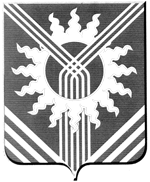 ГЛАВА АСБЕСТОВСКОГО ГОРОДСКОГО ОКРУГАПОСТАНОВЛЕНИЕ (Проект)_______________                    №   ________-ПГ	г. АсбестО предоставлении разрешения на отклонение от предельных параметров разрешенного строительства, реконструкции объектов капитального строительства на земельном участке с кадастровым номером66:34:0502027:772, расположенном по адресу: 
Свердловская область, г. Асбест, ул. Кузнецова, д. 16В соответствии со статьей 40 Градостроительного кодекса Российской Федерации, Федеральным законом от 06 октября 2003 года № 131-ФЗ «Об общих принципах организации местного самоуправления в Российской Федерации», статьей 27 Устава Асбестовского городского округа, руководствуясь Правилами землепользования и застройки Асбестовского городского округа, утвержденными решением Думы Асбестовского городского округа от 27.06.2017 № 92/1, 
на основании заключения по результатам общественных обсуждений, прошедших _______________ 2021 года, глава Асбестовского городского округа ПОСТАНОВЛЯЕТ:1. Предоставить разрешение на отклонение от предельных параметров разрешенного строительства, реконструкции объектов капитального строительства на земельном участке с кадастровым номером 66:34:0502027:772, расположенном по адресу: Свердловская область, г. Асбест, ул. Кузнецова, д. 16, общей площадью 967,0 кв.м, в части уменьшения минимального отступа 
от границ земельного участка с кадастровым номером 66:34:0502027:769 
с 3 м до 0,7 м и со стороны улицы Кузнецова с 3 м до 0 м в связи 
со строительством жилого дома.2. Опубликовать настоящее постановление в газете «Асбестовский рабочий» и разместить на официальном сайте Асбестовского городского округа по адресу (http://asbestadm.ru).3. Контроль за исполнением настоящего постановления возложить 
на Первого заместителя главы администрации Асбестовского городского округа Л.И. Кирьянову.Глава Асбестовского городского округа                                                           Н.Р. ТихоноваГЛАВА АСБЕСТОВСКОГО ГОРОДСКОГО ОКРУГАПОСТАНОВЛЕНИЕ (Проект)______________   №   __________-ПГ	г. АсбестО предоставлении разрешения на отклонение от предельных параметров разрешенного строительства, реконструкции объектов капитального строительства на земельном участке с кадастровым номером66:34:0501028:27,расположенном по адресу: 
 Свердловская область, г. Асбест, п. Ново-Окунево, ул. Шевченко, д. 30В соответствии со статьей 40 Градостроительного кодекса Российской Федерации, Федеральным законом от 06 октября 2003 года № 131-ФЗ «Об общих принципах организации местного самоуправления в Российской Федерации», статьей 27 Устава Асбестовского городского округа, руководствуясь Правилами землепользования и застройки Асбестовского городского округа, утвержденными решением Думы Асбестовского городского округа от 27.06.2017 № 92/1, 
на основании заключения по результатам общественных обсуждений, прошедших _______________ 2021 года, глава Асбестовского городского округа ПОСТАНОВЛЯЕТ:1. Предоставить разрешение на отклонение от предельных параметров разрешенного строительства, реконструкции объектов капитального строительства на земельном участке с кадастровым номером 66:34:0501028:27, расположенном по адресу: Свердловская область, г. Асбест, п. Ново-Окунево, 
ул. Шевченко, д. 30, общей площадью 981,0 кв.м, в части уменьшения минимального отступа от границ земельного участка с 3 м до 0 м в связи 
со строительством жилого дома.2. Опубликовать настоящее постановление в газете «Асбестовский рабочий» и разместить на официальном сайте Асбестовского городского округа по адресу (http://asbestadm.ru).3. Контроль за исполнением настоящего постановления возложить 
на Первого заместителя главы администрации Асбестовского городского округа Л.И. Кирьянову.Глава Асбестовского городского округа                                                           Н.Р. ТихоноваГЛАВА АСБЕСТОВСКОГО ГОРОДСКОГО ОКРУГАПОСТАНОВЛЕНИЕ (Проект)____________                                                                                  №   __________-ПГ	г. АсбестО предоставлении разрешения на отклонение от предельных параметров разрешенного строительства, реконструкции объектов капитального строительства на земельном участке с кадастровым номером 66:34:0502027:980, расположенном по адресу: 
 Свердловская область, г. Асбест, ул. Ключевая, д. 22В соответствии со статьей 40 Градостроительного кодекса Российской Федерации, Федеральным законом от 06 октября 2003 года № 131-ФЗ «Об общих принципах организации местного самоуправления в Российской Федерации», статьей 27 Устава Асбестовского городского округа, руководствуясь Правилами землепользования и застройки Асбестовского городского округа, утвержденными решением Думы Асбестовского городского округа от 27.06.2017 № 92/1, 
на основании заключения по результатам общественных обсуждений, прошедших _______________ 2021 года, глава Асбестовского городского округа ПОСТАНОВЛЯЕТ:1. Предоставить разрешение на отклонение от предельных параметров разрешенного строительства, реконструкции объектов капитального строительства на земельном участке с кадастровым номером 66:34:0502027:980, расположенном по адресу: Свердловская область, г. Асбест, ул. Ключевая, д. 22, общей площадью 1275,0 кв.м, в части уменьшения минимального отступа 
от границ земельного участка с 3 м до 1,5 м в связи с реконструкцией жилого дома.2. Опубликовать настоящее постановление в газете «Асбестовский рабочий» и разместить на официальном сайте Асбестовского городского округа по адресу (http://asbestadm.ru).3. Контроль за исполнением настоящего постановления возложить 
на Первого заместителя главы администрации Асбестовского городского округа Л.И. Кирьянову.Глава Асбестовского городского округа                                                           Н.Р. ТихоноваГЛАВА АСБЕСТОВСКОГО ГОРОДСКОГО ОКРУГАПОСТАНОВЛЕНИЕ (Проект)_____________                            № __________-ПГ	г. АсбестО предоставлении разрешения на отклонение от предельных параметров разрешенного строительства, реконструкции объектов капитального строительства на земельном участке с кадастровым номером66:34:0502025:386, расположенном по адресу: Свердловская область, г. Асбест, ул. Береговая, д. 5В соответствии со статьей 40 Градостроительного кодекса Российской Федерации, Федеральным законом от 06 октября 2003 года № 131-ФЗ «Об общих принципах организации местного самоуправления в Российской Федерации», статьей 27 Устава Асбестовского городского округа, руководствуясь Правилами землепользования и застройки Асбестовского городского округа, утвержденными решением Думы Асбестовского городского округа от 27.06.2017 № 92/1, 
на основании заключения по результатам общественных обсуждений, прошедших _______________ 2021 года, глава Асбестовского городского округа ПОСТАНОВЛЯЕТ:1. Предоставить разрешение на отклонение от предельных параметров разрешенного строительства, реконструкции объектов капитального строительства на земельном участке с кадастровым номером 66:34:0502025:386, расположенном по адресу: Свердловская область, г. Асбест, ул. Береговая, 
д. 5,общей площадью 969 кв.м, в части уменьшения минимального отступа 
от границ земельного участка с 3 м до 0 м со стороны земельного участка 
с кадастровым номером 66:34:0502025:1593 в связи с реконструкцией жилого дома.2. Опубликовать настоящее постановление в газете «Асбестовский рабочий» и разместить на официальном сайте Асбестовского городского округа по адресу (http://asbestadm.ru).3. Контроль за исполнением настоящего постановления возложить 
на Первого заместителя главы администрации Асбестовского городского округа Л.И. Кирьянову.Глава Асбестовского городского округа                                                           Н.Р. Тихонова